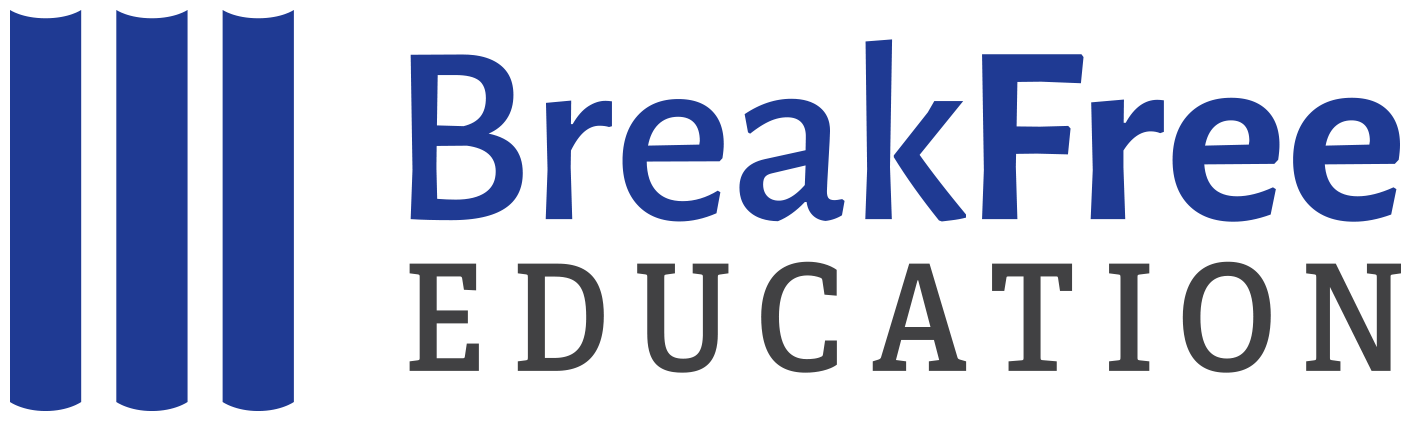 UnleashedLesson Plan 1Lesson Plan 2Lesson Plan 3Lesson Plan 4Lesson Plan 5Lesson Plan 6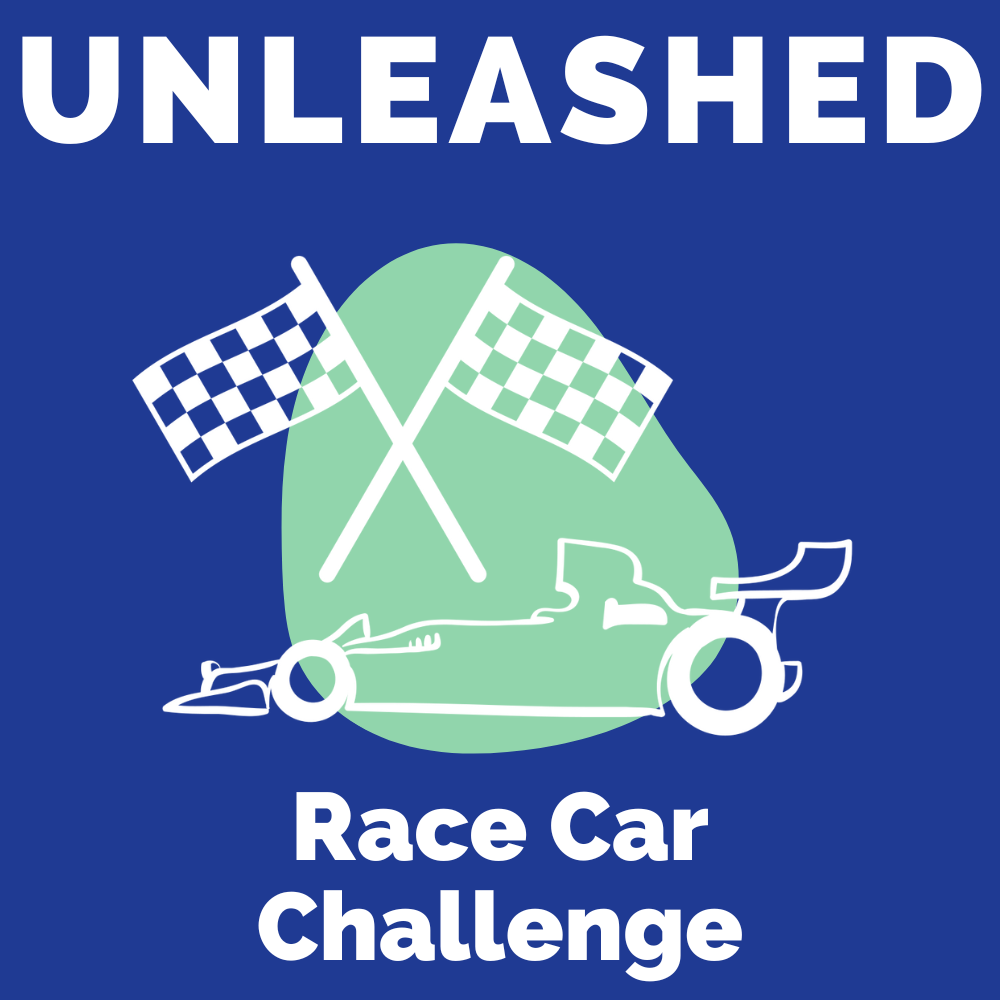 *lessons adapted from “Everything you need to know about Science” by Micheal Geisen and other websites (source)LESSON OBJECTIVEStudents will be able to:Define motionUnderstand what is motion in everyday life Explain why motion is important in everyday life ASSESSMENTExit QuestionsClassworkKEY POINTSTeacher will introduce students to motion in order for students to be able to define motion and be able to explain its use in everyday life Students will participate in an experiment to learn about motionClass will engage in a short discussion about what they have learnedCOMPONENTTEACHER & STUDENT ACTIONSMATERIALSDo Now [5 min]Ask the question:What is motion? Slidedeck Paper and pencil (or discuss out loud as a class)Mini-Lesson [15 min]Introduce students to the initiative and provide the note to students handout.Introduce students to what motion is and how it is used in everyday life. SlidedeckNote to StudentsIndependent Activity  [10 min]Engage in the experiment and the think-pair-share activity. SlidedeckCups, index cards, pennies Class Discussion  [20 min]Engage in the think-pair-share activity.SlidedeckClosing [5 min]Ask the questions: Look at the image below, what is the reference point? Who is not moving, moving closer to, or farther away from the reference point? Remind students to complete daily learning log.Slidedeck Paper and pencil (or discuss out loud as a class) Daily Learning LogDIFFERENTIATION CONSIDERATIONS:DIFFERENTIATION CONSIDERATIONS:DIFFERENTIATION CONSIDERATIONS:Choose either paper/pen/pencil or digital tools (Google Slides, Google Draw, etc)Students can work individually or in groupsStudents can have more teacher support where neededChoose either paper/pen/pencil or digital tools (Google Slides, Google Draw, etc)Students can work individually or in groupsStudents can have more teacher support where neededChoose either paper/pen/pencil or digital tools (Google Slides, Google Draw, etc)Students can work individually or in groupsStudents can have more teacher support where neededSTANDARDSNGSSMS-PS3-2. Develop a model to describe that when the arrangement of objects interacting at a distance changes, different amounts of potential energy are stored in the system.MS-PS3-5. Construct, use, and present arguments to support the claim that when the kinetic energy of an object changes, energy is transferred to or from the object.MS-ETS1-4. Develop a model to generate data for iterative testing and modification of a proposed object, tool, or process such that an optimal design can be achieved.Common CoreCCSS.ELA-LITERACY.SL.9-10.2 Integrate multiple sources of information presented in diverse media or formats (e.g., visually, quantitatively, orally) evaluating the credibility and accuracy of each source.CCSS.ELA-LITERACY.RST.6-12.4 Determine the meaning of symbols, key terms, and other domain-specific words and phrases as they are used in a specific scientific or technical context relevant to grades 6-12 texts and topics.LESSON OBJECTIVEStudents will be able to:Define speed & velocity Understand how to determine the speed of an object Understand how to read a graph to determine the speed of an object ASSESSMENTExit QuestionsClassworkKEY POINTSTeacher will introduce students to speed and velocity in order for students to be able to define both speed and velocity Students will learn how to read a graphClass will engage in a short discussion about what they have learnedCOMPONENTTEACHER & STUDENT ACTIONSMATERIALSDo Now [5 min]Ask the question:How do you determine the speed of an object? Slidedeck Paper and pencil (or discuss out loud as a class)Mini-Lesson [15 min]Introduce students to both speed and velocitySlidedeckIndependent Activity  [10 min]Engage students in the reading graph activity SlidedeckGroup Activity  [20 min]Engage in the drawing graph activity.SlidedeckClosing [5 min]Ask the questions: What is the average speed for a runner who covers 400 meters in 2 minutes?Remind students to complete the daily learning log. Slidedeck Paper and pencil (or discuss out loud as a class)Daily Learning Log DIFFERENTIATION CONSIDERATIONS:DIFFERENTIATION CONSIDERATIONS:DIFFERENTIATION CONSIDERATIONS:Choose either paper/pen/pencil or digital tools (Google Slides, Google Draw, etc)Students can work individually or in groupsStudents can have more teacher support where neededChoose either paper/pen/pencil or digital tools (Google Slides, Google Draw, etc)Students can work individually or in groupsStudents can have more teacher support where neededChoose either paper/pen/pencil or digital tools (Google Slides, Google Draw, etc)Students can work individually or in groupsStudents can have more teacher support where neededSTANDARDSNGSSMS-PS3-2. Develop a model to describe that when the arrangement of objects interacting at a distance changes, different amounts of potential energy are stored in the system.MS-PS3-5. Construct, use, and present arguments to support the claim that when the kinetic energy of an object changes, energy is transferred to or from the object.MS-ETS1-4. Develop a model to generate data for iterative testing and modification of a proposed object, tool, or process such that an optimal design can be achieved.Common Core ELACCSS.ELA-LITERACY.SL.9-10.2 Integrate multiple sources of information presented in diverse media or formats (e.g., visually, quantitatively, orally) evaluating the credibility and accuracy of each source.CCSS.ELA-LITERACY.RST.6-12.4 Determine the meaning of symbols, key terms, and other domain-specific words and phrases as they are used in a specific scientific or technical context relevant to grades 6-12 texts and topics.Common Core Math CCSS.MATH.CONTENT.HSA.CED.A.2 Create equations in two or more variables to represent relationships between quantities; graph equations on coordinate axes with labels and scales.CCSS.MATH.CONTENT.8.EE.B.5 Graph proportional relationships, interpreting the unit rate as the slope of the graph. Compare two different proportional relationships represented in different ways. For example, compare a distance-time graph to a distance-time equation to determine which of two moving objects has greater speed.LESSON OBJECTIVEStudents will be able to:Define force Understand balanced and unbalanced forces Understand the relationship between the pull of two objects ASSESSMENTExit QuestionsClassworkKEY POINTSTeacher will introduce students to force & inertia Students will learn and understand balanced and unbalanced forces The concept of tug of war is used to demonstrate balanced and unbalanced forces. Class will engage in a short discussion about what they have learnedCOMPONENTTEACHER & STUDENT ACTIONSMATERIALSDo Now [5 min]Ask the question:What makes the wheels on a bike turn? Slidedeck Paper and pencil (or discuss out loud as a class)Mini-Lesson [15 min]Introduce students to force, inertia, balanced & unbalanced forces SlidedeckIndependent Activity  [10 min]Can you define the vocabulary? SlidedeckGroup Activity  [20 min]Tug of WarSlidedeck, whiteboard and/or ropeClosing [5 min]Ask the questions: When you jump, why do you move but the Earth doesn’t? Remind students to complete the daily learning log.Slidedeck Paper and pencil (or discuss out loud as a class) Daily Learning LogDIFFERENTIATION CONSIDERATIONS:DIFFERENTIATION CONSIDERATIONS:DIFFERENTIATION CONSIDERATIONS:Choose either paper/pen/pencil or digital tools (Google Slides, Google Draw, etc)Students can work individually or in groupsStudents can have more teacher support where neededChoose either paper/pen/pencil or digital tools (Google Slides, Google Draw, etc)Students can work individually or in groupsStudents can have more teacher support where neededChoose either paper/pen/pencil or digital tools (Google Slides, Google Draw, etc)Students can work individually or in groupsStudents can have more teacher support where neededSTANDARDSNGSSMS-PS3-2. Develop a model to describe that when the arrangement of objects interacting at a distance changes, different amounts of potential energy are stored in the system.MS-PS3-5. Construct, use, and present arguments to support the claim that when the kinetic energy of an object changes, energy is transferred to or from the object.MS-ETS1-4. Develop a model to generate data for iterative testing and modification of a proposed object, tool, or process such that an optimal design can be achieved.Common CoreCCSS.ELA-LITERACY.RST.6-12.4 Determine the meaning of symbols, key terms, and other domain-specific words and phrases as they are used in a specific scientific or technical context relevant to grades 6-12 texts and topics.LESSON OBJECTIVEStudents will be able to:Define friction Understand all types of friction Label the types of friction ASSESSMENTExit QuestionsClassworkKEY POINTSTeacher will introduce students to frictionStudents will learn and understand all types of frictionStudents will watch the Ok Go Rube Goldberg video and label the types of frictionClass will engage in a short discussion about what they have learnedCOMPONENTTEACHER & STUDENT ACTIONSMATERIALSDo Now [5 min]Ask the question:If you kick a soccer ball down a field, why does it stop rolling? Slidedeck Paper and pencil (or discuss out loud as a class)Mini-Lesson [15 min]Introduce students to frictionSlidedeckIndependent Activity  [10 min]Watch the Ok Go Rube Goldberg machine video and label types of Friction used SlidedeckGroup Activity  [20 min]Complete a think-pair-share activity based on the types of friction found in the video - use the handout provided Slidedeck & handout (access a pdf copy or make a copy of the digital version). Closing [5 min]Ask the questions: What force causes objects to have circular motion?Remind students to complete the daily learning log. Slidedeck Paper and pencil (or discuss out loud as a class) Daily Learning LogDIFFERENTIATION CONSIDERATIONS:DIFFERENTIATION CONSIDERATIONS:DIFFERENTIATION CONSIDERATIONS:Choose either paper/pen/pencil or digital tools (Google Slides, Google Draw, etc)Students can work individually or in groupsStudents can have more teacher support where neededChoose either paper/pen/pencil or digital tools (Google Slides, Google Draw, etc)Students can work individually or in groupsStudents can have more teacher support where neededChoose either paper/pen/pencil or digital tools (Google Slides, Google Draw, etc)Students can work individually or in groupsStudents can have more teacher support where neededSTANDARDSNGSSMS-PS3-2. Develop a model to describe that when the arrangement of objects interacting at a distance changes, different amounts of potential energy are stored in the system.MS-PS3-5. Construct, use, and present arguments to support the claim that when the kinetic energy of an object changes, energy is transferred to or from the object.MS-ETS1-4. Develop a model to generate data for iterative testing and modification of a proposed object, tool, or process such that an optimal design can be achieved.Common CoreCCSS.ELA-LITERACY.SL.6-12.1Initiate and participate effectively in a range of collaborative discussions (one-on-one, in groups, and teacher-led) with diverse partners on grades 9-10 topics, texts, and issues, building on others' ideas and expressing their own clearly and persuasively.CCSS.ELA-LITERACY.SL.9-10.2 Integrate multiple sources of information presented in diverse media or formats (e.g., visually, quantitatively, orally) evaluating the credibility and accuracy of each source.CCSS.ELA-LITERACY.RST.6-12.4 Determine the meaning of symbols, key terms, and other domain-specific words and phrases as they are used in a specific scientific or technical context relevant to grades 6-12 texts and topics.LESSON OBJECTIVEStudents will be able to:Understand diversity in racing Explore notable race car drivers Apply knowledge gained to create a plan for a race carASSESSMENTExit QuestionsClassworkCompleted Race Track (built by class)KEY POINTSTeacher will introduce students to Formula 1, NASCAR, and notable driversStudents will collaborate to build a race track COMPONENTTEACHER & STUDENT ACTIONSMATERIALSDo Now [5 min]Ask the question:What would you invent to improve something that already exists? Slidedeck Paper and pencil (or discuss out loud as a class)Mini-Lesson [15 min]Introduce students Formula 1, NASCAR, diversity in racing, and notable drivers (watch videos and share information on slides)SlidedeckGroup Activity  [30 min]Design a race track as a classSlidedeckClosing [5 min]Complete the creation of the race track!Remind students to complete the daily learning log. Slidedeck Paper and pencil (or discuss out loud as a class) Daily Learning LogDIFFERENTIATION CONSIDERATIONS:DIFFERENTIATION CONSIDERATIONS:DIFFERENTIATION CONSIDERATIONS:Choose either paper/pen/pencil or digital tools (Google Slides, Google Draw, etc)Students can work individually or in groupsStudents can have more teacher support where neededChoose either paper/pen/pencil or digital tools (Google Slides, Google Draw, etc)Students can work individually or in groupsStudents can have more teacher support where neededChoose either paper/pen/pencil or digital tools (Google Slides, Google Draw, etc)Students can work individually or in groupsStudents can have more teacher support where neededSTANDARDSNGSSMS-PS3-2. Develop a model to describe that when the arrangement of objects interacting at a distance changes, different amounts of potential energy are stored in the system.MS-PS3-5. Construct, use, and present arguments to support the claim that when the kinetic energy of an object changes, energy is transferred to or from the object.MS-ETS1-4. Develop a model to generate data for iterative testing and modification of a proposed object, tool, or process such that an optimal design can be achieved.Common CoreCCSS.ELA-LITERACY.SL.9-10.2 Integrate multiple sources of information presented in diverse media or formats (e.g., visually, quantitatively, orally) evaluating the credibility and accuracy of each source.CCSS.ELA-LITERACY.RST.6-12.4 Determine the meaning of symbols, key terms, and other domain-specific words and phrases as they are used in a specific scientific or technical context relevant to grades 6-12 texts and topics.LESSON OBJECTIVEStudents will be able to:Apply knowledge gained to build a balloon powered race car  ASSESSMENTExit QuestionsClassworkCompleted Race CarKEY POINTSStudents will plan, build, test, and improve their designs until they compete in the Qualifier round - the top cars will compete in the Grand Prix! All students can submit their race cars to the BreakFree contest.COMPONENTTEACHER & STUDENT ACTIONSMATERIALSDo Now [5 min]Design and build a balloon powered race car!Slidedeck Paper and pencil (or discuss out loud as a class)Mini-Lesson [15 min]Introduce students to the race car contestSlidedeck Instructions available in the slide deckMore instructions are available at this PDF or this PDF. Independent Activity  [10 min]Students will design and build the race car and complete the build sheetSlidedeck Print the build sheet (linked here as a pdf; linked here as a google doc)Group Activity  [20 min]Students will work alone or in groups to build a balloon powered race carSlidedeckClosing [5 min]Submission: Submit race car to the BreakFree contestRemind students to complete the daily learning log. Slidedeck Paper and pencilDaily Learning LogDIFFERENTIATION CONSIDERATIONS:DIFFERENTIATION CONSIDERATIONS:DIFFERENTIATION CONSIDERATIONS:Choose either paper/pen/pencil or digital tools (Google Slides, Google Draw, etc)Students can work individually or in groupsStudents can have more teacher support where neededChoose either paper/pen/pencil or digital tools (Google Slides, Google Draw, etc)Students can work individually or in groupsStudents can have more teacher support where neededChoose either paper/pen/pencil or digital tools (Google Slides, Google Draw, etc)Students can work individually or in groupsStudents can have more teacher support where neededSTANDARDSNGSSMS-PS3-2. Develop a model to describe that when the arrangement of objects interacting at a distance changes, different amounts of potential energy are stored in the system.MS-PS3-5. Construct, use, and present arguments to support the claim that when the kinetic energy of an object changes, energy is transferred to or from the object.MS-ETS1-4. Develop a model to generate data for iterative testing and modification of a proposed object, tool, or process such that an optimal design can be achieved.Common CoreCCSS.ELA-LITERACY.SL.9-10.2 Integrate multiple sources of information presented in diverse media or formats (e.g., visually, quantitatively, orally) evaluating the credibility and accuracy of each source.​​CCSS.ELA-LITERACY.RST.6-12.4 Determine the meaning of symbols, key terms, and other domain-specific words and phrases as they are used in a specific scientific or technical context relevant to grades 6-12 texts and topics.